ΣΥΛΛΟΓΟΣ ΕΚΠΑΙΔΕΥΤΙΚΩΝ Π. Ε.                       Μαρούσι  3 –  11 – 2017                                                                                                                   ΑΜΑΡΟΥΣΙΟΥ                                                     Ταχ. Δ/νση: Κηφισίας 211                                                    Αρ. Πρ.: 222                     Τ. Κ. 15124 Μαρούσι                                         Τηλ.: 210 8020697Fax: 210 8028620                                                                             Πληροφ.: Πολυχρονιάδης Δ. (6945394406)                                                                  Email:syll2grafeio@gmail.com                                      	Δικτυακός τόπος: http//: www.syllogosekpaideutikonpeamarousisou.grΠρος: ΤΑ ΜΕΛΗ ΤΟΥ ΣΥΛΛΟΓΟΥ ΜΑΣ Κοινοποίηση: Δ.Ο. Ε. Συλλόγους Εκπ/κών Π. Ε. της χώρας ΕΠΕΙΓΟΥΣΑ ΕΚΚΛΗΣΗ ΓΙΑ ΑΙΜΟΠΕΤΑΛΙΑΓΙΑ ΤΟΝ ΣΥΝΑΔΕΛΦΟ Θ.ΧΑΡΙΤΙΔΗ Αγαπητοί/-ές συνάδελφοι-ισσες, 
ο συνάδελφος μας Θεόδωρος Χαριτίδης (τέως Πρόεδρος του Δ. Σ. του Συλλόγου Εκπ/κών Π. Ε. Αμαρουσίου), 53 ετών, Δάσκαλος του 1ου Δημοτικού Σχολείου Μελισσίων, μας ενημέρωσε για την επείγουσα ανάγκη αιμοπεταλίων για τη θεραπεία του ίδιου, ο οποίος νοσηλεύεται στο νοσοκομείο.Αιμοπετάλια μπορούν να δώσουν άνδρες έως 55 ετών και άτεκνες γυναίκες έως 55 ετών.Κάνουμε έκκληση σε όσους μπορούν να δώσουν αιμοπετάλια να προσέλθουν στο νοσοκομείο Αθηνών «Γ. Γεννηματάς» και να δώσουν αιμοπετάλια για τον ΧΑΡΙΤΙΔΗ ΘΕΟΔΩΡΟ του ΗΡΑΚΛΗ που νοσηλεύεται στο νοσοκομείο ΥΓΕΙΑ  (για περισσότερες πληροφορίες μπορείτε να επικοινωνήσετε στο τηλ. 6945394406 με τον Δ. Πολυχρονιάδη – Πρόεδρο του Δ. Σ. του Συλλόγου Εκπ/κών Π. Ε. Αμαρουσίου). Το  Δ.Σ. του Συλλόγου Εκπ/κών Π. Ε. Αμαρουσίου  κάνει έκκληση για ανταπόκριση και εκ των προτέρων σας ευχαριστούμε για την προσφορά ζωής.Ζητάμε από το Δ.Σ. της ΔΟΕ να κοινοποιήσει την παρούσα έκκληση σε όλους τους Συλλόγους της χώρας.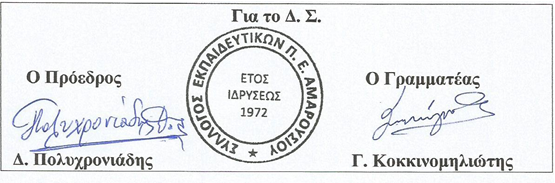 